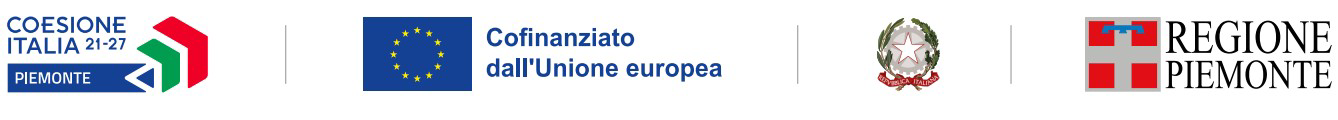 A: Finpiemonte S.p.A.Programma Regionale F.E.S.R. 2021/2027Bando SkillsXS3 (AZIONE I.1iv.1 “Rafforzamento delle competenze del personale occupato”)Il/La Sottoscritto/a Cognome _______________________________Nome  __________________________________Nato/a a ___________________________Provincia _______________________ il ___________(in alternativa per Stato estero: Nato in _________________________________ il ___________)Residente in ___________________________ Provincia _________________________________                (in alternativa per Stato estero: Residente in __________________ città __________________)CAP _________________ Indirizzo  ___________________________________n.__________Codice Fiscale  ___________________________Tipo Documento di riconoscimento ___________________________      n. __________________Rilasciato da _____________________ in data ____________consapevole delle sanzioni penali previste in caso di dichiarazioni non veritiere e di falsità negli atti di cui all’art. 76 del D.P.R. 28 dicembre 2000, n. 445 e della conseguente decadenza dei benefici di cui all’art. 75 del citato decreto, nella qualità di Legale rappresentante/Soggetto delegato interno all’impresa con potere di firma, chiede di essere ammesso all’agevolazione a sostegno delle iniziative previste dalla misura.E a tal fine DICHIARA, ai sensi degli artt. 46 e 47 del D.P.R. 28 dicembre 2000, n. 445: A. ENTE/IMPRESA A.1 Anagrafica Denominazione o ragione sociale 		_______________________________Forma giuridica    				_______________________________Codice Fiscale dell’impresa	    		_______________________________Partita IVA					_______________________________Settore Prevalente (Ateco 2007)   Codice _________________    Descrizione _________________Settore attività economicaCodice _________________    Descrizione _________________Data di costituzione	_________________(Per le ditte individuali, indicare la data di attribuzione della Partita IVA)Iscritta al Registro Imprese di				_________________Data di Iscrizione al Registro delle imprese		__________________A.1.1 Legale RappresentanteCognome _______________________________Nome __________________________________ Nato/a a ___________________________Provincia _______________________ il ___________ (in alternativa per Stato estero: Nato in _________________________________ il ___________)Residente in ___________________________ Provincia _________________________________ (in alternativa per Stato estero: Residente in __________________ città __________________) CAP _________________ Indirizzo ___________________________________n.__________ Codice Fiscale ___________________________Tipo Documento di riconoscimento ___________________________      n. __________________Rilasciato da _____________________ in data ____________A.1.2 Sede legaleComune ________________________________________________ Prov. ________(in alternativa per Stato estero: Stato estero _________________________________Città estera ___________________________________________________________)                     CAP _________________ Indirizzo  ___________________________n.__________Telefono __________________  Indirizzo PEC ______________________________  Email ____________________A.2 Persona dell’impresa autorizzata ad intrattenere contattiCodice fiscale _________________________Cognome _____________________________ Nome ____________________________ Telefono _____________________  E-mail    _________________________________A.3 Società di consulenza autorizzata ad intrattenere contatti 
Codice fiscale _________________Partita IVA  __________________Denominazione o ragione sociale___________________________________________________Comune _____________________________________________Prov. ____________________  CAP ________ Indirizzo _____________________________________________  n. _________Telefono _____________________________ E-mail ___________________________________A.3.1 Consulente autorizzato ad intrattenere contattiCodice fiscale _________________________Cognome _____________________________ Nome ____________________________________Telefono _____________________  E-mail ___________________________________________A.4 Estremi bancari IBAN __________________________________________  Intestatario C/C ________________________________________________________________ B. INFORMAZIONI GENERALI SULL’IMPRESA  B.1 Profilo dell’impresa 	Breve sintesi della attività dell’impresa_____________________________________________________________________________________________________________________________________________________________________________________________________________________________________________B.2 Proprietà dell’impresa Capitale sociale ______________________B.2.1 SociB.3 Aziende controllanti B.4 Aziende controllate/associate/collegateB.5 Dati di bilancio 
Riportare i dati relativi agli ultimi due bilanci chiusi e approvati. Per le startup innovative e per le imprese neocostituite che posseggono solo un bilancio chiuso e approvato è possibile riportare i dati relativi solo a quest’ultimo.B.6 Risorse UmaneU.L. (Unità lavorative rilevate al momento della presentazione della domanda)B.7 Dimensione d’impresaDimensione dell’impresa (micro, piccola, media)1___________________1Si rimanda alla Classificazione d’impresa indicata nella Raccomandazione 2003/361/CE della Commissione Europea e al Regolamento (UE) 2015/1017 del Parlamento europeo e del Consiglio, del 25 giugno 2015, articolo 2, punti 6 e 7.C. INFORMAZIONI SUL PROGETTO PROPOSTO A FINANZIAMENTO	C.1 Caratteristiche del progetto di investimento Tipologia di beneficiario  _________________________C.2 Abstract del progetto Titolo						 _________________________________Sintesi progetto (breve descrizione dell’intervento)    ___________________________Durata prevista per la completa realizzazione del progetto __________________(espressa in mesi)C.3 Coerenza con la Strategia regionale di Specializzazione intelligenteC.3.1 Sistemi PrioritariAerospazioMobilitàManifattura avanzataTecnologie, risorse, materiali verdiFoodSaluteC.3.2 Componenti trasversali per l’innovazioneTransizione digitaleTransizione ecologicaImpatto sociale/territorialeC.4 SediInserire una sede amministrativa/intervento ed eventuali sedi intervento o una sede amministrativa ed almeno una sede intervento.  Le sedi Intervento devono essere necessariamente in Piemonte. C.4.1 Sede 001Comune  ________________________________   Prov. _____________________________CAP  	____________________    Indirizzo _________________________   n. ___________  Telefono __________________ Indirizzo PEC utilizzato per le comunicazioni _________________Settore (Ateco 2007)Codice  __________________                   Descrizione __________________C.5 Premialità ed elementi di apprezzamento   □ Premialità non richiestaD. SPESE(Indicare gli importi in euro al netto dell’IVA a meno che risulti indetraibile).D.1 Piano delle speseD.2 Dettaglio dei costi E. TIPOLOGIA DI AIUTO E AGEVOLAZIONE RICHIESTASulla base dell’importo dell’investimento proposto di € ________________________ si richiede un’agevolazione pubblica a valere sulla seguente base giuridica:E.1 Tipologie di aiutoe avente la seguente forma:E.1 Forme di agevolazioneF.  INDICATORIG. ALLEGATIIL SOTTOSCRITTO INOLTRE DICHIARA:di essere a conoscenza dei contenuti del bando e della normativa di riferimento e di accettarli incondizionatamente e integralmente, unitamente ad usi, norme e condizioni in vigore;che ai fini della presentazione della domanda di agevolazione:è stata destinata la marca da bollo con numero _____________________, e che la suddetta non è stata e non sarà utilizzata per qualsiasi altro adempimento (ai sensi dell'art. 3 del decreto ministeriale 10/11/2011);l'imposta di bollo è stata assolta in modo virtuale;di essere soggetto esente dall'apposizione della marca da bollo per la seguente motivazione ______________________ ai sensi di _________________________;che l’intervento non rientra negli ambiti di cui all’Allegato 4 del Bando;di realizzare il progetto secondo le caratteristiche e modalità riportate nell’istanza progettuale approvata, nei tempi di realizzazione previsti;che ai fini del rilascio del D.U.R.C. (Documento Unico di Regolarità Contributiva) attestante l'assolvimento degli obblighi contributivi nei confronti di INPS, INAIL e Cassa Edile:l'Ente impiega lavoratori subordinati o parasubordinati nello svolgimento delle proprie attivitàl'Ente non impiega lavoratori subordinati o parasubordinati nello svolgimento delle proprie attivitàl'Ente presieduto non è iscritto ad alcun Ente di previdenza e Assistenza, né all'INAIL;che la realizzazione delle attività progettuali, nell’ambito dell’intervento a valere sul PR FESR 2021-27, prevede coerenza con la componente regionale ambientale relativamente alla Valutazione Ambientale Strategica (VAS) e alla Valutazione di Incidenza (Vinca);che la realizzazione  delle attività progettuali, nell’ambito dell’intervento a valere sul PR FESR 2021-27, prevede il concorso a sostegno della Macro Area Strategica (MAS) “Accompagnare la transizione del sistema produttivo piemontese verso un modello in grado di coniugare competitività della Strategia regionale per lo sviluppo sostenibile del Piemonte” prevista dalla Strategia Regionale per lo Sviluppo Sostenibile (SRSvS);che per le medesime spese proposte a contributo nell'ambito della presente domanda, il richiedente - direttamente o tramite soggetti da esso controllati o ad esso collegati - non ha presentato altre domande di agevolazione, oppure ha presentato domanda per poter accedere alle agevolazioni che di seguito elenca:Accesso agevolazioniche l’impresa ha prospettive di sviluppo e continuità aziendale ed è in regola rispetto agli obblighi previsti dalle norme in materia di contributi previdenziali e assistenziali;che l’impresa è in attività, non è stata deliberata la liquidazione volontaria dell'impresa e che l'impresa non è soggetta ad alcuna procedura concorsuale;che il progetto, oggetto della presente domanda di agevolazione, non include attività che facevano parte di un'operazione che è stata o dovrebbe essere stata oggetto di una procedura di recupero, a seguito della rilocalizzazione di un'attività produttiva al di fuori dell'area interessata dal programma;che i dati e le notizie forniti con la presente domanda ed i relativi allegati sono veritieri e aggiornati, che non sono state omesse passività, pesi o vincoli esistenti sulle attività;l'insussistenza della sanzione amministrativa prevista all'art. 9, c. 2 lett. d) d.lgs. 231/2001 consistente nell'esclusione da agevolazioni, finanziamenti, contributi o sussidi e l'eventuale revoca di quelli già concessi;che l’impresa non si trova nella condizione di dover restituire a Finpiemonte o alla Regione Piemonte somme derivanti da altre agevolazioni precedentemente concesse (tale obbligo riguarda le restituzioni derivanti da provvedimenti di revoca e/o dal mancato rispetto dei piani di ammortamento);di essere a conoscenza che, conformemente a quanto disposto dall'art. 9, c. 5 del d.lgs. 31/3/1998 n. 123, i crediti conseguenti alla revoca dell'agevolazione sono preferiti a ogni altro titolo di prelazione da qualsiasi causa derivante, ad eccezione del privilegio per spese di giustizia e di quelli previsti dall'articolo 2751-bis del codice civile e fatti salvi i diritti preesistenti dei terzi;di essere a conoscenza che Finpiemonte S.p.A. non intrattiene alcun rapporto particolare di collaborazione con società o liberi professionisti che svolgano l'attività di consulenza o assistenza nella presentazione della presente domanda; le eventuali deleghe a professionisti, consulenti o società terze nella presentazione della domanda costituiscono unicamente autorizzazione a intrattenere contatti con Finpiemonte S.p.A. in nome e nell'interesse del sottoscritto senza alcuna agevolazione e/o privilegio.Che le attività oggetto della presente domanda sono svolte nel rispetto del d.lgs. 09/04/2008 n. 81 in materia di tutela della salute e della sicurezza nei luoghi di lavoro.SI IMPEGNA ALTRESì A:concludere le attività progettuali e presentare la rendicontazione nei tempi e nei modi previsti dal Bando;fornire le informazioni necessarie per il monitoraggio finanziario, fisico e procedurale periodico e per la sorveglianza delle iniziative finanziate;avere l’unità locale destinataria dell’intervento operativa sul territorio regionale o di attivarla come previsto nel bando e di garantirne l’operatività per tutta la durata del progetto e per almeno 5 anni dalla conclusione dell’intervento;costituire - per i soggetti non aventi unità locale operante sul territorio della Regione Piemonte - una unità locale operativa ubicata sul territorio regionale preliminarmente alla prima concessione del contributo. Tale requisito dovrà essere confermato mediante la regolare iscrizione alla Camera di Commercio di competenza pena la decadenza automatica della concessione;realizzare il progetto approvato senza introdurre modifiche sostanziali che alterino la natura, gli obiettivi o le condizioni di attuazione del progetto stesso - con il risultato di comprometterne gli obiettivi originari, a meno che sia stata richiesta e ottenuta l’autorizzazione di Finpiemonte;rispettare le regole di cumulo previste dal Bando;inserire in tutte le fatture o nella documentazione di spesa equivalente il CUP (Codice Unico di Progetto) assegnato in fase di istruttoria della domanda ai sensi del D.L. 13/2023 convertito in Legge n. 41/2023;comunicare tempestivamente a Finpiemonte S.p.A. l’eventuale rinuncia al contributo all’agevolazione;rispettare il criterio di contabilità separata per tutte le spese sostenute sulla presente domanda di aiuto, in analogia con quanto previsto dall’art. 74, comma 1, lettera a) del Regolamento (UE) n. 2021/1060, nonché secondo quanto stabilito dalla “Guida Unica alla Rendicontazione dei costi ammissibili”;consentire i controlli previsti dal Bando, producendo tutta la documentazione richiesta in sede di controllo;comunicare per iscritto qualsiasi variazione dei dati rilevanti forniti ed indicati nel modulo di domanda, possibilmente entro 10 giorni dall'avvenuta variazione;adottare misure di informazione e comunicazione per il pubblico sul sostegno fornito dai fondi secondo quanto indicato dagli artt. 47 e 50 e dall'All. IX del Reg. (UE) 2021/1060 informando in modo chiaro, in qualunque documento informativo destinato al pubblico relativo alla proposta finanziata nonché ai suoi risultati, che la stessa è stata finanziata nell’ambito del PR FESR 2021/2027 del Piemonte e secondo quanto indicato al pargrafo 7 del Bando (Visibilità, trasparenza e comunicazione); produrre l’ulteriore documentazione che Finpiemonte potrà chiedere nel corso dell’istruttoria;mantenere per tutta la durata del progetto, i requisiti di ammissibilità previsti dal bando, fatta eccezione per il requisito dimensionale, così come previsto al 5.2.1 del Bando;destinare le spese sostenute esclusivamente agli obiettivi previsti dal Bando;garantire il rispetto delle politiche delle pari opportunità e non discriminazione;procedere all'archiviazione della documentazione e al suo mantenimento ai sensi di quanto specificato al paragrafo 6 del Bando (Conservazione della documentazione);rispettare tutti gli altri obblighi previsti dal Bando ai paragrafi 5.1.1 e 5.1.2.Trattamento dati personali□	Il sottoscritto autorizza l'Amministrazione concedente, ai sensi dell’art. 13 del D. Lgs. 196/2003 recante disposizioni sul trattamento dei dati personali, al trattamento e all’elaborazione dei dati forniti con la presente richiesta, per finalità gestionali e statistiche, anche mediante l’ausilio di mezzi elettronici o automatizzati, nel rispetto della sicurezza e riservatezza necessarie.Regole di compilazione□	 Il sottoscritto dichiara di aver preso visione delle regole di compilazione della domanda.Presa visione□	 Il sottoscritto dichiara di aver preso visione di tutti i punti indicati in questa pagina, nelle sezioni “Dichiarazioni” e “Impegni”, ex artt. 1341 e 1342 del Codice Civile.Il presente documento deve essere firmato digitalmente dal soggetto dichiarante prima dell’invio telematico.Codice fiscaleDenominazione SociQuota %Codice fiscaleDenominazione AziendaForma GiuridicaNazione Sede LegaleQuota %Codice fiscaleDenominazione AziendaForma GiuridicaNazione Sede LegaleQuota %Ultimo esercizio finanziario chiusogg/mm/aaaaPenultimo esercizio finanziario chiusogg/mm/aaaaTotale bilancio (Totale attivo)Ricavi (voce A1 conto economico)Totale Valore della produzione  (voce A del conto  economico)Totale Costi della produzione (voce B del conto economico)UominiDonneTotaleDirigentiQuadriImpiegatiOperaiTotaleTipologie di intervento□Rafforzamento delle competenze del personale occupatoSettori di intervento□023. Sviluppo delle competenze per la specializzazione intelligente, la transizione industriale, l'imprenditorialità e l'adattabilità delle imprese ai cambiamentiTipo Sede            Amministrativa/Intervento □                Intervento □             Amministrativa □□ Dichiaro che la sede intervento non è ancora attiva sul territorio piemontese e sarà attivata entro i termini stabiliti nel bandoDescrizione premialitàDato sulla premialitàValore□Possesso certificazione di sostenibilità e rating ESGIndicare SÌ se richiestaVoci di spesaImportoRafforzamento delle competenze del personale occupatoServizi di consulenza ed altri serviziSpese di personaleTotaleInterventoVoce di spesaDescrizione servizio/beneFornitoreImporto proposto<fornitore><codiceFiscale>Base giuridica□De minimis Reg. (UE) 2023/2831Forma di agevolazioneImporto□Contributo TotaleTipo DescrizioneUnità di misuraValoreprevisionaleNota alla compilazioneIndicatori di outputRCO101 - PMI che investono nelle competenze per la specializzazione intelligente, la transizione industriale e l'imprenditorialità:Numero imprese1Sola visualizzazioneIndicatori di outputRCO101 - MicroimpresaNumero imprese0/1Se il beneficiario è una micro impresa indicare il valore 1; negli altri casi indicare il valore 0Indicatori di outputRCO101 - Piccola impresaNumero imprese0/1Se il beneficiario è una piccola impresa indicare il valore 1; negli altri casi indicare il valore 0Indicatori di outputRCO101 - Media impresaNumero imprese0/1Se il beneficiario è una media impresa indicare il valore 1; negli altri casi indicare il valore 0Indicatori di outputRCO101 – Grande impresaNumero imprese0/1Se il beneficiario è una grande impresa indicare il valore 1; negli altri casi indicare il valore 0Indicatori di risultatoRCR98 – Personale delle PMI che completa la formazione per la specializzazione intelligente, la transizione industriale e l'imprenditorialitàNumeroIl beneficiario deve riportare il numero delle persone che completano la formazioneTipologiaNome docNoteDelega del Legale rappresentante al sostituto delegato alla firma della domanda e documento di identità in corso di validità del Legale rappresentanteObbligatorio solo se presente il Soggetto DelegatoFormat di progettoObbligatorioScheda fornitoreObbligatorioDocumenti necessari ai fini del dimensionamento (se presenti imprese estere/società di persone/società senza obbligo di redigere il bilancio)Documentazione con evidenza dei fiducianti (nel caso di società fiduciarie)Copia dei preventivi per le spese di consulenzaDocumentazione attestante il possesso della premialità richiestaDescrizione…